ПУТЕВОДИТЕЛЬ ПО ВСЕЛЕННОЙ ДЖОНА РР ТОЛКИНА.Тема проекта: путеводитель по вселенной Джона РР Толкина.Состав проектной группы: Желток Ксения 8Б (руководитель).Консультант проекта: Меньшинина Елена Сергеевна.Продукт проекта: Продуктом проекта является интеллект карта, созданная с помощью Prezi.com. Вот ссылка - https://prezi.com/g7f_vylkrvyq/presentation/ . Ведь чтобы найти ту или иную информацию о вселенной Джона Толкина людям приходиться посещать множество сайтов, как Рунета, так и Интернета. Но моя интеллектуальная карта включает в себя много фактов, информации, музыки и картин, так что больше не придется перерывать весть интернет, чтобы найти что-то о творчестве профессора. Так же в этой карте есть ссылки на ту или иную информацию. Этими она удобна. Ведь нельзя вместить все сведения в одну карту. Предназначение продукта: Как источник информацииКак ознакомление незнакомых с творчеством профессора людей.Как собирательное место мультимедийной информации и фактов по произведениям Толкина.Как фундамент для любых других работ по этой теме (моих в том числе)Критерии: Если в карте 15 пунктов, в которых больше 40 картин и 10 песен – 5 Если в карте от 10 до 8 пунктов, в которых от 30 до 25 картин и 7 песен – 4 Если в карте от 7 до 5 пунктов, в которых от 25 до 15 картин – 3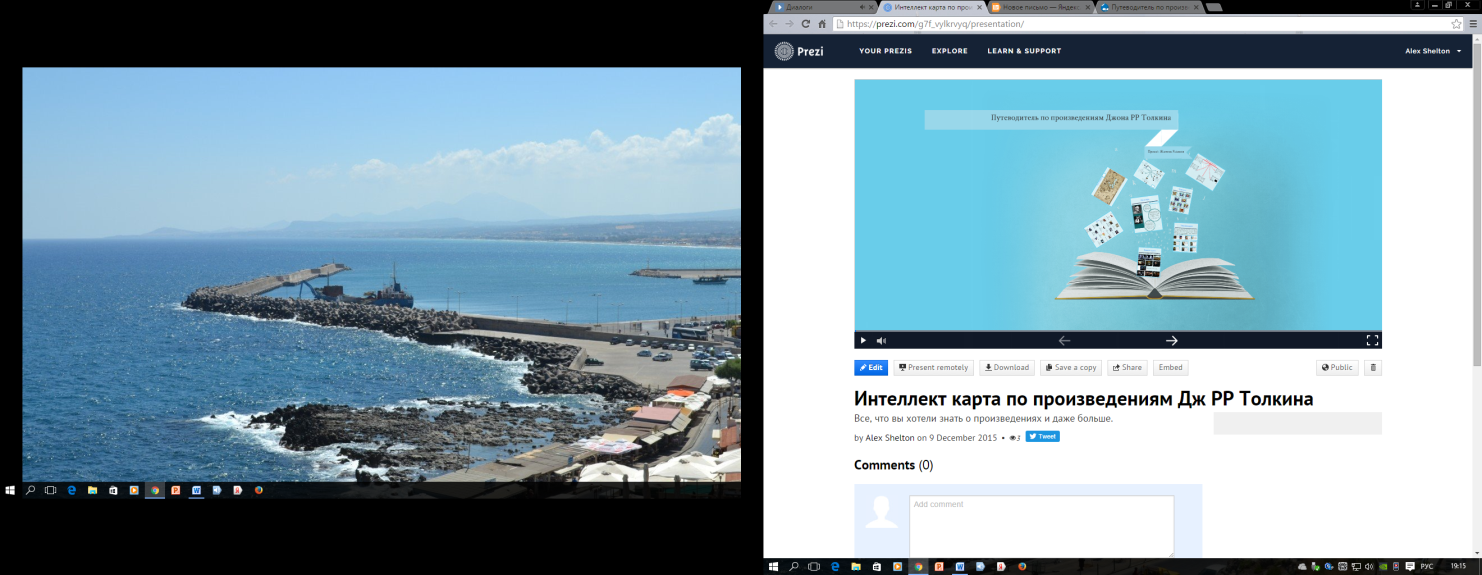 